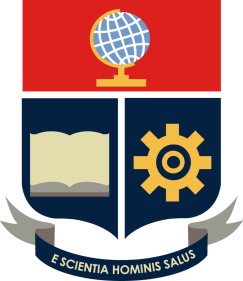 ESCUELA POLITÉCNICA NACIONALFACULTAD DE (nombre_facultad)/ESCUELA DE FORMACIÓN DE TECNÓLOGOSPERFIL GENERAL DEL PROYECTO DE CARRERA EN (nombre_carrera)Fecha de presentación: dd-mm-aaaaDenominación del proyecto de carreraIndicar el nombre del proyecto de carrera.Titulación que otorgaIndicar el nombre del título que otorga la carrera. Campo amplioIndicar el campo amplio en el cual está enmarcada la carrera, de acuerdo con el RANT-CES vigente.Campo específicoIndicar el campo específico en el cual está enmarcada la carrera, de acuerdo con el RANT-CES vigente.campo detalladoIndicar el campo detallado en el cual está enmarcada la carrera, de acuerdo con el RANT-CES vigente.Objetivo Indicar el objetivo general de la carrera.Líneas de investigaciónListar las líneas de investigación del o los departamentos que dan soporte a la carrera, a las cuales dicha carrera está alineada. 